ИНФОРМАЦИОННОЕ ПИСЬМО о проведении районного этапа городского соревнования по мини-гольфусреди школьных спортивных клубов ОУ Выборгского района Санкт-ПетербургаРайонный этап городского соревнования ШСК по мини-гольфу среди школьных спортивных клубов ОУ Выборгского района,  пройдет ГБОУ школа №104 имени Харченко 21 января 2020 года.Целью соревнования является расширение знаний школьников об игре в мини-гольф. Задачи: популяризация игры и повышение массовости занятий мини-гольфом среди детей и подростков; создание условий для самореализации и развитию игровой практики подростков.Соревнование проходит с 14.00  в три потока по правилам ББ, в потоке 6 команд. Соревнования лично-командные:Стартовый состав:6 человек: 3 мальчика, 3 девочкиЛичное первенство - 1 игровой раунд по 18 лунок (1*18) для мальчиков и девочек.Продолжительность 1 раунда - около 30 мин.Команда-победитель определятся по сумме 6 лучших результатов членов команды.Предполагается, что пред началом каждого потока по желанию команд будет инструктаж и мастер-класс представителя Федерации гольфа. Заявки принимаются для участия в соревновании по электронной почте  ddutmetod@mail.ru с пометкой в теме письма: Школа № ___ Соревнование по мини-гольфу».ЗАЯВКАна участие команды в районном этапе городского Соревнования по мини-гольфуОУ Выборгского района ГБОУ _______ № ______, ШСК « ____________» (название ШСК)включающую следующих спортсменов:Ф.И.О. руководителя команды, тел.: (Прописаны полностью) тел:__________________________________ Ф.И.О. заместителя руководителя, тел.: (Прописаны полностью) тел _______________________________ Медицинский допуск к занятиям спортом (физкультурой) на 201_ год имеется у всех участников. Участники не имеют медицинских противопоказаний к занятиям физической культурой и спортом (http://www.mednorma.ru/mednorma/article/1/obxhii-perechen-medicinskix-protivopokazanii-k-zanjatijam-sportom.html)Местонахождение медицинских  допусков__________________________________________________  М.П.                                                (личная печать врача и печать медицинского кабинета/учреждения)Все участники застрахованы от несчастных случаев на все время проведения мероприятия. Местонахождение оригинала договора страхования ___________________________________Местонахождение согласий родителей на обработку данных обучающихся и участие в мероприятии ___________________________________________________________________________________________Заместитель директора ОУ по учебной работе____________________   ______________________________                                                                                                /подпись/	        /расшифровка подписи/С условиями Соревнования, правилами техники безопасности ознакомлен:__________________           ___________________________________________________________________                 /подпись/                                                             /фамилия, имя, отчество руководителя /Приказ по _________________________________________________________________________________                                                                    /название ОУ/№______ от _________________ 20___ г.М.П. ОУ         __________________________        /_______________________________/                      /подпись руководителя ОУ/	                    /расшифровка подписи/Желаем успехов в подготовке команды ШСК к игре в мини-гольф 21 января 2020! 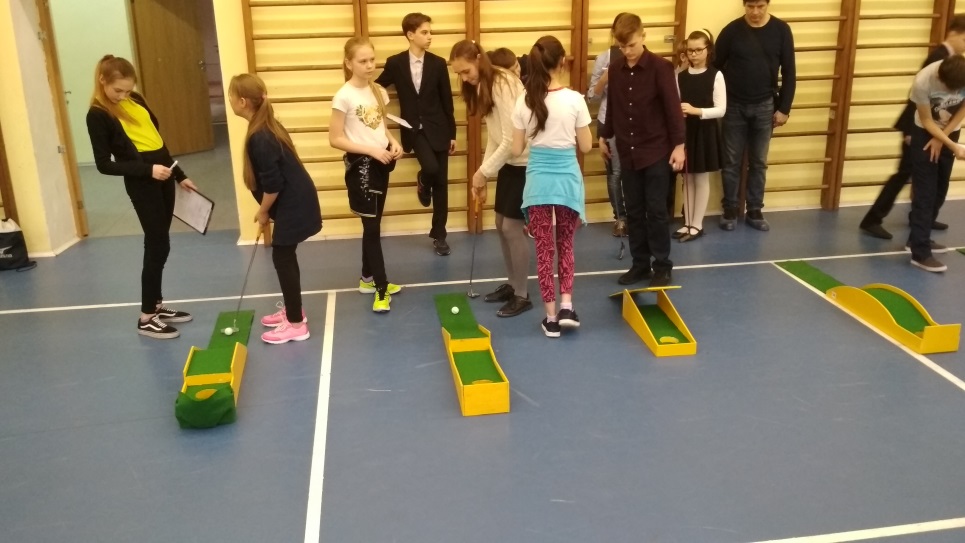 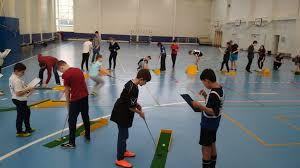 №п/пФИОспортсменаДата рожденияДомашний адресДанные паспорта или свидетельства о рожденииДопуск врача123456